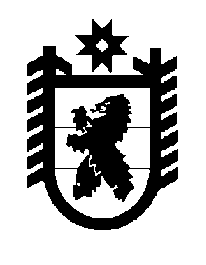 Российская Федерация Республика Карелия    ПРАВИТЕЛЬСТВО РЕСПУБЛИКИ КАРЕЛИЯРАСПОРЯЖЕНИЕот 16 января 2017 года № 17р-Пг. Петрозаводск 	Внести в состав Карельской региональной комиссии по подготовке управленческих кадров для организаций народного хозяйства Российской Федерации (далее – региональная комиссия), утвержденный постановлением Правительства Республики Карелия от 23 июня 2007 года № 92-П 
«О реализации Государственного плана подготовки управленческих кадров для организаций народного хозяйства Российской Федерации 
в 2007/08 – 2017/18 учебных годах» (Собрание законодательства Республики Карелия, 2007, № 6, ст. 795; 2008, № 12, ст. 1563; 2009, № 4, ст. 369; 2011, 
№ 3, ст. 326; 2012, № 3, ст. 456; № 9, ст. 1647; 2015, № 12, ст. 2406; Официальный интернет-портал правовой информации (www.pravo.gov.ru), 
21 июня 2016 года, № 1000201606210004), следующие изменения:1) включить в состав региональной комиссии Жирнеля Е.В. – первого заместителя Министра экономического развития и промышленности Республики Карелия, назначив его заместителем председателя региональной комиссии;2) исключить из состава региональной комиссии Мануйлова С.Н.           Глава Республики Карелия                                                                  А.П. Худилайнен